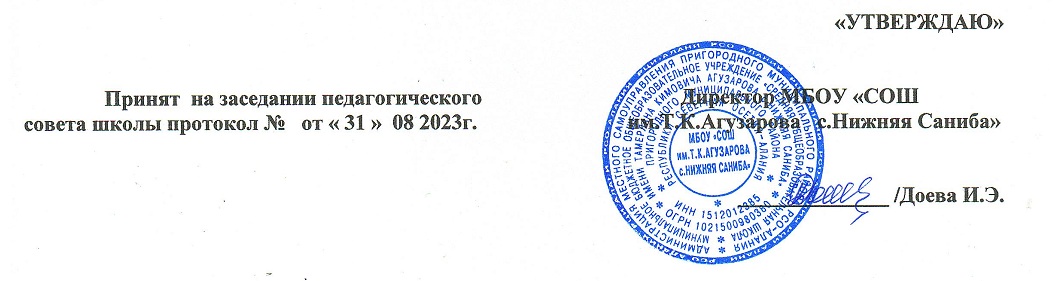                                                                         Планвнеурочной деятельности 1  класса начального общего образования муниципального бюджетного общеобразовательного учреждения «Средняя общеобразовательная школа имени Тамерлана Кимовича Агузарова с.Нижняя Саниба» Пригородного муниципального района Республики Северная Осетия-Аланияна 2023 – 2024 учебный год                                                                                                       Пояснительная запискак плану внеурочной деятельности 1 класса МБОУ « СОШ им.Т.К.Агузарова с.Н.Саниба»                                                                                            на 2023– 2024 учебный годВ соответствии с Федеральным государственным образовательным стандартом начального общего образования (ФГОС НОО) основная образовательная программа начального общего образования реализуется образовательным учреждением, в том числе и через внеурочную деятельность.В школе осуществляется образовательная деятельность в соответствии с образовательными программами образования. Начальное общее образование (1-4 классы) – школа самопознания и развития.Основными задачами этого этапа являются:раннее выявление задатков, склонностей, индивидуальных особенностей обучающихся на основе включения детей в многообразные виды урочной и внеурочной деятельности, целенаправленной глубокой психологической диагностики;формирование у учащихся необходимых умений и навыков учебной деятельности, положительной мотивации к обучению;выстраивание иерархии ценностей средствами урочной и внеурочной деятельности.Под внеурочной деятельностью в рамках реализации ФГОС НОО следует понимать образовательную деятельность, осуществляемую в формах, отличных от классно-урочной, и направленную на достижение планируемых результатов освоения основной образовательной программы начального общего образования.Кроме того, внеурочная деятельность в начальной школе позволяет решить ещѐ целый ряд очень важных задач: обеспечить благоприятную адаптацию ребенка в школе;оптимизировать учебную нагрузку обучающихся; учесть возрастные и индивидуальные особенности обучающихся.В лицее реализуется модель плана внеурочной деятельности: преобладание учебно – познавательной деятельности.Внеурочная деятельность, осуществляемая во второй половине дня, организуется по следующим направлениям развития личности:Содержание программ внеурочной деятельности, формируется с учѐтом пожеланий обучающихся и их родителей (законных представителей). Различны формы этих занятий: проектная и исследовательская деятельность, компьютерные занятия, экскурсии, кружки, школьные научные общества, олимпиады, интеллектуальные марафоны, общественно – полезная практика, соревнования и другие.Данные занятия проводятся по выбору обучающихся и их родителей в результате изучения образовательных потребностей. Все программы внеурочной деятельности реализуются педагогами лицея. Место проведения всех занятий – лицей.Часть, рекомендуемая для всех обучающихся 1 класса в соответствии с требованиями обновлѐнных ФГОС НОО включает три первых направления.Информационно -   просветительские   занятия   патриотической,   нравственной   и   экологической   направленности   «Разговоры   о   важном»)реализуются через классные часы «Разговоры о важном».Главной целью таких классных часов является развитие ценностного отношения школьников к своей родине - России, населяющим ее людям, ее уникальной истории, богатой природе и великой культуре. Классные часы направлены на формирование соответствующей внутренней позиции личности школьника, необходимой ему для конструктивного и ответственного поведения в обществе. Основные темы классных часов будут связаны с важнейшими аспектами жизни человека в современной России: знанием родной истории и пониманием сложностей современного мира, техническим прогрессом и сохранением природы и, ориентацией в мировой художественной культуре и повседневной культуре поведения,доброжелательным отношением к окружающим и ответственным отношением к собственным поступкам. События, люди, их деяния и идеи – все это может стать предметом бесед классных руководителей со своими классами.Занятия по формированию функциональной грамотности обучающихся реализуются через клуб «Основы информационной культуры, через кружок «Азбука денег».             Кружок «Азбука денег» в начальной школе направлено на достижение следующих целей:        -   развитие экономического образа мышления;    - воспитание ответственности и нравственного поведения в области экономических отношений в семье;   - формирование опыта применения полученных знаний и умений для решения элементарных вопросов в области финансовой грамотностиЗанятия, направленные на удовлетворение профориентационных интересов и потребностей обучающихся реализуются через занятия кружка«Кем быть?»Цель программы «Кем быть?» – ознакомление с миром профессий, их социальной значимостью и содержанием. Задачи программы: формировать положительное отношение к труду и людям труда             развивать интерес к трудовой и профессиональной деятельности у младших школьников.             содействовать приобретению учащимися желания овладеть какой-либо профессиейВариативная часть для обучающихся 1 класса в соответствии с требованиями обновлѐнных ФГОС НОО включает остальные направления.Занятия, связанные с реализацией особых интеллектуальных и социокультурных потребностей обучающихся «Умники и умницы». «Умники и умницы» создаѐт условия для развития у школьников интеллектуальных потребностей, познавательных интересов, формирует стремление ребѐнка к размышлению и поиску, вызывает у него чувство уверенности в своих силах, в возможностях своего интеллекта. Во время занятий у детей происходит становление развитых форм самосознания и самоконтроля, у них исчезает боязнь ошибочных шагов, снижается тревожность и необоснованное беспокойство. Содержание может быть использовано для показа обучающимся возможностей применения тех знаний и умений, которыми они овладевают на уроках математики и других предметов: развитие наблюдательности, геометрической зоркости, умения анализировать, догадываться, рассуждать, доказывать, умения решать учебную задачу творчески.Занятия, направленные на удовлетворение интересов и потребностей обучающихся в творческом и физическом развитии, помощь в самореализации, раскрытии и развитии способностей и талантов реализуются через деятельность студии «Рукодельница»,  кружок «Хоровое пение»                       Основная цель арт-студии «Рукодельница» – формирование у детей эстетически- художественных ориентиров в познании окружающего    мира, умений видеть в нем красоту и развивать свои художественные способности.Основными задачами являются:развивать у детей изобразительные способности, художественный вкус, творческое воображение, пространственное мышление, эстетические чувства и понимание прекрасного, воспитание интереса и любви к искусству;ознакомить с особенностями работы в области декоративно - прикладного и народного искусства, лепки и аппликации, элементарного дизайна и архитектуры.Программа студии «Хоровое пение» разработана на основе принципа преемственности с уроками музыки, в соответствии с логикой учебного процесса, задачами формирования у младших школьников умения учиться и получать расширенные и углубленные знания по музыкальному образованию. Отличительная особенность программы – использование нетрадиционных форм организации музыкальных занятий. Введение коллективных форм направлено на развитие музыкально-творческих способностей детей. Сочетание традиционной деятельности с инновационной позволяет достичь планируемых результатов.                                                  План                                                   внеурочной деятельности  в  1 классе   2023-2024 учебный год            Часть, рекомендуемая для всех обучающихся1. Информационно - просветительские занятия патриотической, нравственной и экологической направленности    2.Занятия по формированию функциональной грамотности обучающихся3. Занятия, направленные на удовлетворение профориентационных интересов и потребностей обучающихся   4 . Занятия, связанные с реализацией особых интеллектуальных и социокультурных потребностей обучающихся самореализация раскрытие талантов и способностейНаправления внеурочной деятельностиНазвание рабочей программыНазвание рабочей программыФорма организацииФорма организацииДень неделиДень неделикласскласс1.Дух0вно - нравственное1.Дух0вно - нравственное«Разговоры о важном»«Разговоры о важном»Классный часКлассный часПон.Пон.11       2.Общеинтеллектуальное       2.Общеинтеллектуальное «Занимательная математика» «Занимательная математика»занятиезанятиесредасреда11       3.Социальное       3.Социальное«Кем быть?»«Кем быть?»занятиезанятиечетвергчетверг0505     4.Общекультурное     4.Общекультурное«Уроки»«Уроки»  кружок  кружок вторник вторник            05            05  Вариативная часть для обучающихся  Вариативная часть для обучающихсяМероприятия по плану ВР /по модулям/Деятельность детских обществ ,обьединений: «Орлята» Участие в проектах школы,села района. Реализация профилактической программы.Мероприятия по плану ВР /по модулям/Деятельность детских обществ ,обьединений: «Орлята» Участие в проектах школы,села района. Реализация профилактической программы. Итого: Итого:Итого:Итого:3 все  оплачиывемые 3 все  оплачиывемые 